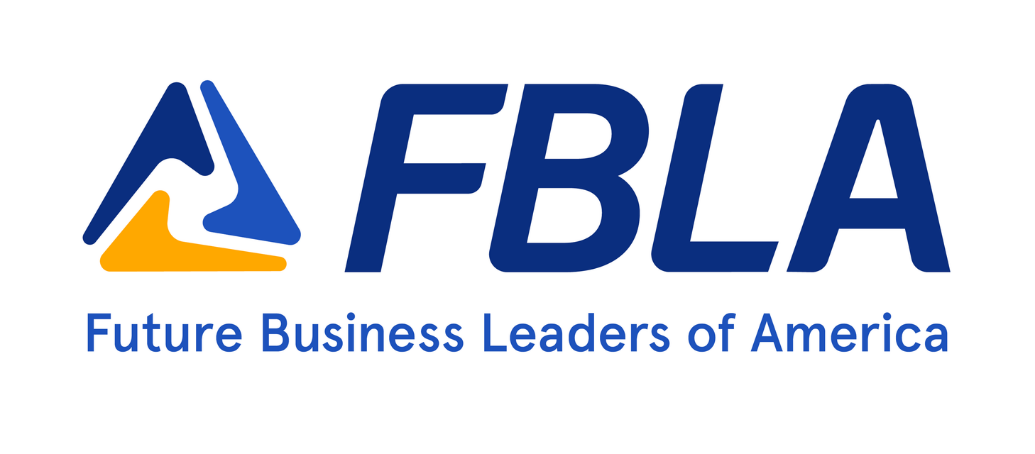 FBLA Membership ApplicationPlease complete the following information. The starred items are required.*First and Last Name: ___________________________________________________________________T-shirt Size: __________________________________________________________________________*Grade:FreshmanSophomoreJuniorSenior*Gender:MaleFemalePrefer not to sayEthnicity:African AmericanAsianCaucasianHispanicNative AmericanPrefer not to say*Email: ______________________________________________________________________________Cell Phone Number: ____________________________________________________________________Address: _____________________________________________________________________________City, Zip Code: _________________________________________________________________________Parent/Guardian Name(s): _______________________________________________________________Parent/Guardian Email: _________________________________________________________________Parent/Guardian Phone Number: _________________________________________________________I understand that dues are $20 and by completing this form, I am obligated to pay by November 1st.Signature: ____________________________________________________________________________